Media Advisory 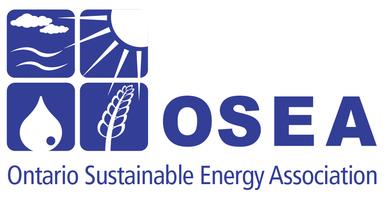 Minister Glen Murray to Address Powering Prosperity Awards- 
Ontario Sustainable Energy Association February 2nd 2017What:  Minister of Environment and Climate Change Glen Murray will speak at the Ontario Sustainable Energy Associations (annual Powering Prosperity Awards ceremony. Other speakers to note include Dr. Harry Lehmann, Chair of the World Renewable Energy Council speaking on Ontario’s Renewable Energy Future from a Global Perspective. 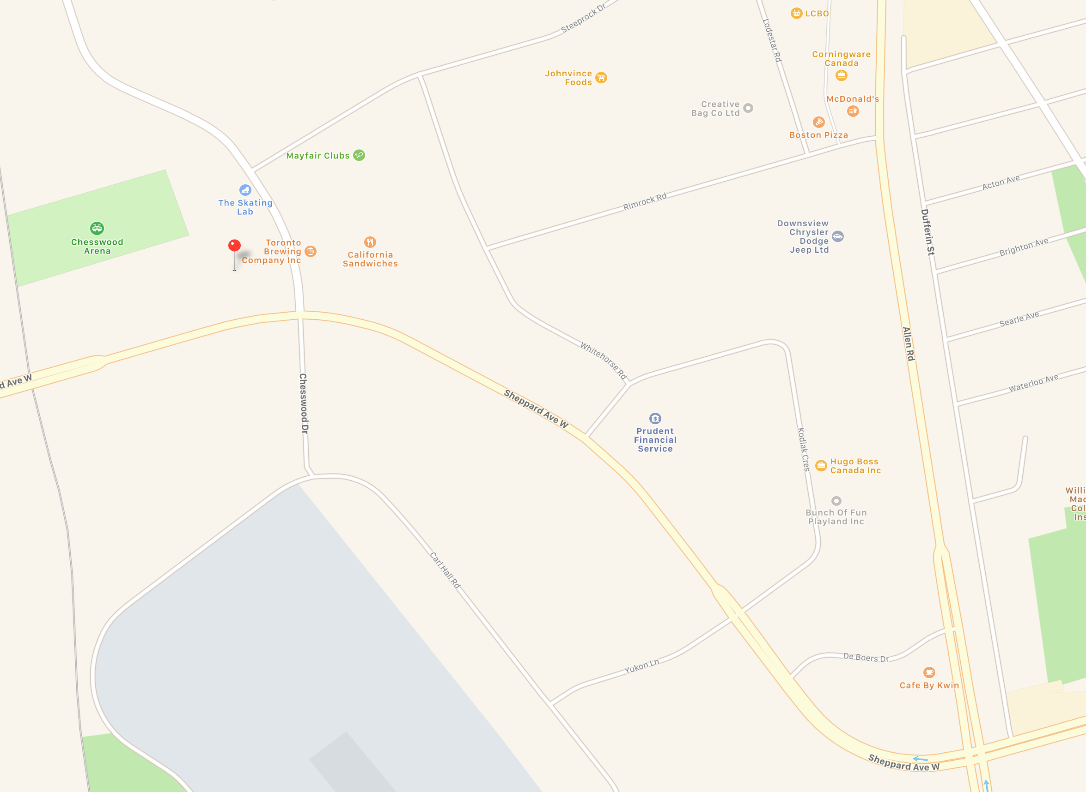 When: Thursday, February 2, 2017 at 6:30pm
Minister Murray to speak at 7:20 pmLocation: Montecassino Hotel & Event Venue, 3710 Chesswood Drive, North York, ON M3J 2W4For media credentials or additional information contact: Don Huff, President, ECO Strategy, huffd@ecostrategy.ca or 416.805.7720About Honourable Minister Glen MurrayGlen Murray has a lifetime of activism in urban planning, sustainable development and community health. Glen was appointed by the Prime Minister of Canada to Chair the National Round Table on the Environment and the Economy (NRTEE), where he helped to shape environmental policy and respond to climate change in Canada. Glen was mayor of the City of Winnipeg and during his tenure was the Chair of the Big City Mayors Caucus where he led the successful campaign that resulted in the federal government to transfer the equivalent of 5 cents a litre of the federal tax on gas to municipalities for infrastructure renewal and construction.  About Dr. Harry LehmannDr. Lehmann is Division Head for Environmental Planning and Sustainable Strategies of the German Federal Environment Agency. He was an early member of the Factor 10 Club for resource productivity and sustainable use of natural resources and is now the President. He is one of the founders of Eurosolar and served as vice president from 2000 to 2006. Since 2011 he is Executive Chairman of the World Renewable Energy Council. About the Ontario Sustainable Energy Association (OSEA)OSEA is Ontario’s lead advocate, facilitator and catalyst for sector transformation and the transition to a more sustainable energy economy powered, heated, cooled and transported by a portfolio of sustainable energy. OSEA is an advocacy group that brings together the commercial, public and community sustainable energy sectors and their supporters to address emerging trends and the development of healthy, prosperous and ecologically sustainable communities across Ontario. www.ontario-sea.orgAbout Powering Prosperity AwardsThe Powering Prosperity Awards pays tribute to the champions of the sustainable energy sector who are working tirelessly to make Ontario’s energy system more sustainable, decentralized, inclusive, integrated and affordable today and for future generations. The event highlights the relationship between sustainable energy and economic development and will be attended by top executives and community leaders of the sustainable energy industry as well as public officials. The evening provides an excellent opportunity to get to know OSEA and learn from and network with the Who’s Who of the sustainable energy sector. www.poweringprosperity.ca